Spring Term Takeaway Homework: What is out there?Spring Term Takeaway Homework: What is out there?Spring Term Takeaway Homework: What is out there?The takeaway homework is a fantastic opportunity for pupils to immerse themselves in the term’s topic. This year’s takeaway homework will be given out at the start of each full term and give pupils a range of options to develop their learning. As the tasks move from left to right they will build upon each other and require a greater range of skills and more in-depth thinking.Pupils should aim to complete one of the homework tasks every two weeks (please see hand in dates below). This will mean by the end of Spring term that they have completed five of the tasks. Hopefully, asking that a single task be completed over a two-week period will not have too much impact on the other work pupils are expected to complete at home and their own personal time.Monday 28th January	______Monday 11th February	______Monday 25th February	______Monday 18th March	______Monday 1st April	______The takeaway homework is a fantastic opportunity for pupils to immerse themselves in the term’s topic. This year’s takeaway homework will be given out at the start of each full term and give pupils a range of options to develop their learning. As the tasks move from left to right they will build upon each other and require a greater range of skills and more in-depth thinking.Pupils should aim to complete one of the homework tasks every two weeks (please see hand in dates below). This will mean by the end of Spring term that they have completed five of the tasks. Hopefully, asking that a single task be completed over a two-week period will not have too much impact on the other work pupils are expected to complete at home and their own personal time.Monday 28th January	______Monday 11th February	______Monday 25th February	______Monday 18th March	______Monday 1st April	______The takeaway homework is a fantastic opportunity for pupils to immerse themselves in the term’s topic. This year’s takeaway homework will be given out at the start of each full term and give pupils a range of options to develop their learning. As the tasks move from left to right they will build upon each other and require a greater range of skills and more in-depth thinking.Pupils should aim to complete one of the homework tasks every two weeks (please see hand in dates below). This will mean by the end of Spring term that they have completed five of the tasks. Hopefully, asking that a single task be completed over a two-week period will not have too much impact on the other work pupils are expected to complete at home and their own personal time.Monday 28th January	______Monday 11th February	______Monday 25th February	______Monday 18th March	______Monday 1st April	______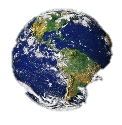 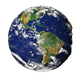 Create your own space themed top trumps cards. This could be based on planets, stars, rockets, astronauts or something of your own choosing.Keep a sky at night journal for a whole week.  Write about everything you can see in the sky.You could draw a picture of the moon every night.Does it change over the course of the week?Write a newspaper report about the first moon landing. Link the article to the 50th Anniversary this year and include any celebrations that are taking place.Create a timeline to show the history of space travel. From Sputnik 1 (1957) to current day. It is up to you how much detail and which events you consider most significant.Find out facts about the space missions:What was the first creature sent into space?Who was the first astronaut?Who was the first man on the moon?What other interesting facts can you find?It can be presented as a poster or fact file.Complete a character study of Tim Peake or any other famous astronaut / cosmonaut of your choosing. You could include:Their early yearsHow they became an astronaut / cosmonautSignificant life eventsMake an acrostic for one of the planets. This could be a list of words beginning with each letter, a sentence for each line or even a rhyme.Design an alien (look to the natural word for features) and create an alien mask.Make a space mobile that you could hang in the classroom.https://www.bbc.co.uk/cbeebies/makes/space-mobile-make - Useful link